О внесении изменений в решение Совета Бойкопонурского сельского поселения Калининского района от 19 февраля 2009 года № 151 «Об утверждении стоимости гарантированного перечня услуг по погребению»В соответствии с Федеральным законом от 12.01.1996г. № 8-ФЗ «О погребении и похоронном деле», Законом Краснодарского края от 04.02.2004 г. № 666-КЗ «О погребении и похоронном деле в Краснодарском крае», Уставом Бойкопонурского сельского поселения Калининского района, Совет Бойкопонурского сельского поселения Калининского района     р е ш и л:1. Внести изменения в приложение к решению Совета    Бойкопонурского   сельского    поселения Калининского района от 19 февраля 2009 года № 151 «Об утверждении стоимости гарантированного перечня услуг по погребению», изложив его в новой редакции согласно приложению.2. Признать утратившим силу решение Совета Бойкопонурского сельского поселения Калининского района от 6 марта 2018 года № 130 «О внесении изменений в решение Совета Бойкопонурского сельского поселения Калининского района от 19 февраля 2009 года № 151 «Об утверждении стоимости гарантированного перечня услуг по погребению».3. Контроль за выполнением настоящего решения возложить на постоянную комиссию по вопросам землепользования, строительства, благоустройства, транспорта, торговли и бытовому обслуживанию населения (Драй).4.  Решение вступает в силу со дня его обнародования и распространяется на правоотношения, возникшие с 1 февраля 2019 года. Глава Бойкопонурского сельского поселения Калининского района                                                                 Ю.П. Ченских                                                                     ПРИЛОЖЕНИЕ                                                                     к решению СоветаБойкопонурского сельского поселения                                                                      Калининского района                                                                    от 27.02.2019г. № 165                                                                «ПРИЛОЖЕНИЕ                                                                     УТВЕРЖДЕНО                                                                  решением СоветаБойкопонурского сельского поселения                                                                   Калининского района                                                                     от 19.02.2009г. № 151                                                         (в редакции решения Совета                                                              Бойкопонурского сельского поселения                                                                  Калининского района                                                                   от 27.02.2019г. № 165)ПРЕЙСКУРАНТгарантированного перечня услуг по погребению на 2019 год, оказываемых на территории Бойкопонурского сельского поселенияКалининского районаГлава Бойкопонурскогосельского поселенияКалининского района                                                                            Ю.П. Ченских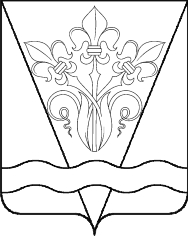 СОВЕТ БОЙКОПОНУРСКОГО СЕЛЬСКОГО ПОСЕЛЕНИЯ КАЛИНИНСКОГО РАЙОНАСОВЕТ БОЙКОПОНУРСКОГО СЕЛЬСКОГО ПОСЕЛЕНИЯ КАЛИНИНСКОГО РАЙОНАСОВЕТ БОЙКОПОНУРСКОГО СЕЛЬСКОГО ПОСЕЛЕНИЯ КАЛИНИНСКОГО РАЙОНАСОВЕТ БОЙКОПОНУРСКОГО СЕЛЬСКОГО ПОСЕЛЕНИЯ КАЛИНИНСКОГО РАЙОНАСОВЕТ БОЙКОПОНУРСКОГО СЕЛЬСКОГО ПОСЕЛЕНИЯ КАЛИНИНСКОГО РАЙОНАСОВЕТ БОЙКОПОНУРСКОГО СЕЛЬСКОГО ПОСЕЛЕНИЯ КАЛИНИНСКОГО РАЙОНАСОВЕТ БОЙКОПОНУРСКОГО СЕЛЬСКОГО ПОСЕЛЕНИЯ КАЛИНИНСКОГО РАЙОНАРЕШЕНИЕРЕШЕНИЕРЕШЕНИЕРЕШЕНИЕРЕШЕНИЕРЕШЕНИЕРЕШЕНИЕот27.02.2019№165хутор Бойкопонурахутор Бойкопонурахутор Бойкопонурахутор Бойкопонурахутор Бойкопонурахутор Бойкопонурахутор Бойкопонура№ п/пНаименование услугиСтоимость, руб. с 01.02.2018 г.1Оформление  документов, необходимых для  погребения133,572Предоставление (изготовление), доставка  гроба и других предметов, необходимых для погребения:2679,932.1Гроб стандартный, строганный, из материалов толщиной 25-, обитый внутри и снаружи тканью х/б с подушкой из стружки1766,232.2Инвентарная  табличка деревянная с указанием ФИО, даты рождения и смерти107,352.3Доставка гроба и похоронных принадлежностей по адресу, указанному заказчиком806,353Перевозка тела (останков) умершего к месту захоронения       952,384Погребение умершего при рытье могилы экскаватором972,355Погребение умершего при рытье могилы вручную2171,906ИТОГО предельная стоимость гарантированного перечня услуг по погребению6.1при рытье могилы экскаватором4738,236.2при рытье могилы вручную5937,78»